VSTUPNÍ ČÁSTNázev moduluPochutiny - koření, káva, čaj, čokoládaKód modulu65-m-3/AC38Typ vzděláváníOdborné vzděláváníTyp modulu(odborný) teoreticko–praktickýVyužitelnost vzdělávacího moduluKategorie dosaženého vzděláníH (EQF úroveň 3)L0 (EQF úroveň 4)Skupiny oborů65 - Gastronomie, hotelnictví a turismusKomplexní úlohaObory vzdělání - poznámky65 – 51 – H/01 Kuchař – číšník65 – 41 – L/01 GastronomieDélka modulu (počet hodin)32Poznámka k délce moduluPlatnost modulu od30. 04. 2020Platnost modulu doVstupní předpokladyNesjou stanoveny.JÁDRO MODULUCharakteristika moduluModul se věnuje pochutinám a jejich využití.Žáci se naučí využívat pochutiny pro technologické zpracování, na dochucování pokrmů, nápojů s požadavky na jakost a skladování.Seznámí se s druhy koření a bylin, získají poznatky o kávě, čaji, kávovinách a čokoládě. Porozumí souvislosti mezi správnou výživou spojenou se zdravým životním stylem a předcházení nemocem.Očekávané výsledky učeníŽák:charakterizuje pojem pochutinyrozliší různé druhy kořenípřipraví, dohotoví a expeduje pokrmy s využitím kořenírozliší různé druhy bylinekopracuje a provede předběžnou přípravu bylinpřipraví, dohotoví a expeduje pokrmy s využitím bylinkáva - vysvětlí způsoby zpracování kávy, různé druhy kávy,popíše kávoviny a náhražky kávypopíše servis kávy, doplní praktickou ukázkoučaj - charakterizuje význam čaje ve výživě člověkaorientuje se ve druzích a skladování čajepopíše servis čaje, doplní praktickou ukázkouObsah vzdělávání (rozpis učiva)koření - druhy, použitíkořenící přípravky a ochucovadlarozdělení a použitíbylinky - druhy, použitíželírovací prostředkykypřící prostředkypříprava hlavních pokrmů dle zadání učitele s využitím pochutinkáva - charakteristika
	hlavní produkční oblastidruhy a zpracování kávy, skladováníinstantní káva, náhražky kávypříprava a servis různých druhů kávčaj -  charakteristika a význam čaje ve výživě člověka
	hlavní produkční oblastizpracování a výroba čaje skladování a označování čajepříprava a servis čajekakao -  charakteristika a zpracování
	hlavní produkční oblastpříprava a servis kakaačokoládaUčební činnosti žáků a strategie výukyVe výuce se doporučuje kombinovat níže uvedené metody výuky.Metody slovní:monologické metody (popis, vysvětlování, výklad),dialogické metody (rozhovor, diskuse),metody práce s učebnicí, odbornou literaturou.Metody praktické:nácvik pracovních dovedností,pracovní činnosti (práce se zařízením),učí se pracovat s pochutinami, správně je skladovat.Učební činnosti žáků se dále odehrávají v reálném (u zaměstnavatele) nebo simulovaném (školní jídelna, školní restaurace) pracovním prostředí nebo ve cvičné kuchyni pro přípravu pokrmů.Žák v rámci teoretické výuky:Seznamuje se s rozdělením pochutin a jejich významem ve výživěUčí se správně rozdělit koření podle druhů a vlastností, rozlišovat použití při přípravě pokrmůSeznamuje se s druhy kávy a čaje, jejich vlastnostmi a použitímSeznamuje se s výrobou kakaa, jeho využitelnosti v technologii přípravy pokrmůObjasní rozdíl mezi kávou a náhražkami kávyŽák v rámci praktické výuky:Pro přípravu pokrmů zvolí správný technologický postup, použije vhodné suroviny a koření, připraví k provozu vhodná technologická zařízení,Provede normování na daný počet porcí dle stanovené nebo vlastní receptury,Převezme suroviny a smyslově zkontroluje jejich nezávadnost a kvalitu,Vykonává přípravné práce, opracuje suroviny s minimálními ztrátami za použití vhodného technologického vybavení a dbá na dodržení ekologických předpisů při nakládání s odpady,Připraví hlavní pokrm a teplý nápoj s typickými požadovanými vlastnostmi,Zvolí správné pochutiny k dochucení pokrmůProvede úpravu a estetizaci pokrmu, zkontroluje kvalitu, hmotnost a smyslově pokrm zhodnotí před vlastní expedicíProvede úklid pracoviště po ukončení provozu v souladu s hygienickými požadavky,V průběhu všech činností dodržuje zásady BOZP a PO, hygienické předpisy, osobní hygienu i hygienu práce, postupy založené na principu kritických bodů HACCP a sanitační řád.Zařazení do učebního plánu, ročník65 – 51 – H/01 Kuchař – číšník65 – 41 – L/01 Gastronomie1. ročník VÝSTUPNÍ ČÁSTZpůsob ověřování dosažených výsledkůVýsledky žáků jsou ověřovány ústním, písemným a praktickým zkoušením.Písemné zkoušení je realizováno formou testu.Příprava 2 hlavních pokrmů dle zadání učitele.Příprava 2 zeleninových salátů s využitím pochutinPříprava 2 teplých nápojů dle zadání učitele.Žák je sledován/pozorován a hodnocen po celou dobu provádění úkolů, dodržování BOZP, hygieny, technologického postupu, organizace práce, příprava a úklid pracoviště. Hodnoceny jsou senzorické vlastnosti pokrmů a prezentace výrobků a nápojů.Hodnocení slovní doplněné známkou.Kritéria hodnoceníSplněný modul je tehdy, když žák absolvuje alespoň 24 hodin výuky.U ústního a písemného zkoušení jsou hodnoceny odborné znalosti a vědomosti, vztahy mezi probranými obsahovými okruhy, srozumitelnost a plynulost projevu.Při hodnocení testů je posuzována věcná správnost odpovědi.Přepočet mezi procenty správných odpovědí a známkou:Správně je méně než 35 % známka 5Správně je alespoň 35 % a méně než 50 % známka 4Správně je alespoň 50 % a méně než 70 % známka 3Správně je alespoň 70 % a méně než 85 % známka 2Správně je alespoň 85 % známka 1Žák připraví 2 hlavní pokrmy, 2 zeleninové saláty  a 2 teplé nápoje, které prezentuje.Je hodnocen postup prací, chuť, konzistence pokrmu.Dodržování BOZP, hygienických předpisů, organizace práce, příprava a úklid pracoviště.Doporučená literaturaMašek, L., Potraviny a nápoje v kostce, RATIO, Úvaly,Rop, O., Hrabě, J. Nealkoholické a alkoholické nápoje, Zlín 2009, ISBN 978_80_7318_748_4Sedláčková, H., Otoupal, P. Technologie přípravy pokrmů 1, Praha 2004, Fortuna, ISBN 80-7168-912-2PoznámkyDélka modulu 32hodin:12 hodin teorie,20 hodin praxeObsahové upřesněníOV RVP - Odborné vzdělávání ve vztahu k RVPMateriál vznikl v rámci projektu Modernizace odborného vzdělávání (MOV), který byl spolufinancován z Evropských strukturálních a investičních fondů a jehož realizaci zajišťoval Národní pedagogický institut České republiky. Autorem materiálu a všech jeho částí, není-li uvedeno jinak, je Jana Procházková. Creative Commons CC BY SA 4.0 – Uveďte původ – Zachovejte licenci 4.0 Mezinárodní.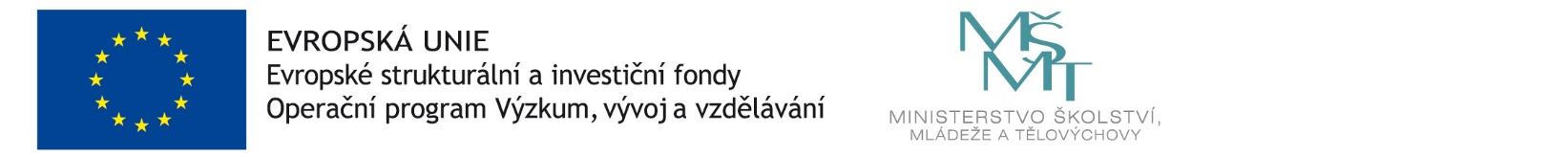 